Maral.366850@2freemail.com Personal Information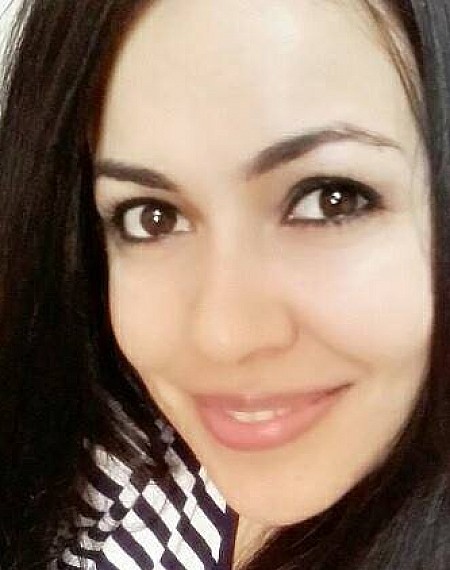 Name	Maral A Post Graduate in MA with 2 years of Administrative assistant	and	1	year	of	HR	specially	inProfileRecruitment, training, staffing and Head hunting. Seeking a challenging job to deliver best of my skills and make best use of my efforts in gaining experience.Education2006 - 20072008 - 20092012 - 20152015 - 2017Stratford  College in LondonEnglish Language courseKings Institute In LondonAdvanced English LanguageSymbiosis College of Arts and Commerce in   IndiaBA in EconomicsUniversity of Pune in  IndiaMA in EconomicsExperience09.2006 - 10.200901.2010 - 03.201210.2013 - 02.201405.2015 - 09.2016IBIS HotelHousekeeping SupervisorResponsibilities:Assigns workers their duties and inspects work for conformance to prescribed standards of cleanliness. Investigates complaints regarding housekeeping service and equipment, and takes corrective action.Hyundai engineering  &  construction  company  in TurkmenistanAdministrative  AssistantResponsibilities: fielding telephone calls, receiving and directing visitors, word processing, creating spreadsheets and presentations, and filing.University  of PuneFestival CoordinatorResponsibilities: organize , communicate effectively ,promote and coordinate all activities of International Youth Festival.Hyundai Engineering  &  Construction  company  in TurkmenistanHR assistantUnderstanding client requirements and deciding on the recruitment strategy.Organizing employee engagement programs, employee safety, welfare, wellness and health programs.Recruitment, hiring and employee relations in departments.Skills	Personality  Good communication - written and oral  skills  Excellent  conceptual and analytical  skills   Effective interpersonal skills  Ability to work in a team    as well as individual   Training and developmentExceptional presentation and  interpersonal skillsLanguagesBritish English	 Russian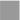 Turkish	                                             Turkmen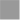 Software skillsWord		                                              Powerpoint	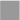 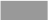 HobbiesTennisTravelFashion